Publicado en Barcelona el 30/12/2019 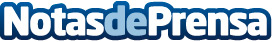 Se amplía el plazo para la nacionalidad sefardí en 2020 en EspañaSegún César Ciriano abogado y doctor en Derecho Administrativo, César David Ciriano Vela, explica el proceso de nacionalidad española sefardí para este año 2020Datos de contacto:César Ciriano VelaDespacho en Barcelona y Zaragoza651 986 784 Nota de prensa publicada en: https://www.notasdeprensa.es/se-amplia-el-plazo-para-la-nacionalidad Categorias: Nacional Derecho Historia Sociedad Cataluña http://www.notasdeprensa.es